Accelerate to Leadership Placement 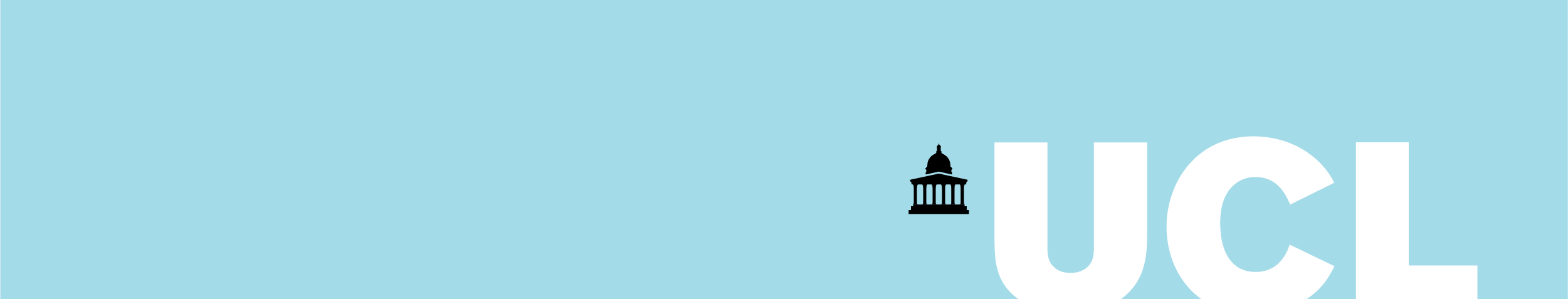 Expression of Interest FormAbout youPlacement applied for:	First name:Surname:	Contact telephone number:	Email address:	Current Job in UCL:Current grade:Department: 
Faculty/Division:Name of current line manager and email address:

Does your current line manager support you seeking this placement? Yes / NoDo you identify as Black, Asian or Minority Ethnic (non-White)? Yes / NoAre you applying as a redeployee? Yes/NoWhy you are suitable for the rolePlease address, in order, how you meet each of the essential criteria?Please address how you meet any of the desirable criteria?What development or support do you think you would need to help you fully meet the essential criteria by the end of the placement period? Please attach a CV as supplementary information.Other detailsAre there any restrictions on your right to work in the UK that may involve a change of visa to undertake this role?	If “Yes” please give information:  Do you have a personal relationship with a member of staff or student at UCL?  	Yes	NoIf “Yes” please provide details:Please describe any special arrangements you may need during the recruitment process on account of a disability:

	